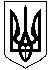 УкраїнаМіністерство освіти і науки  УкраїниДепартамент науки і освіти Харківської обласної державної адміністраціїДержавний навчальний заклад «Харківський професійний ліцей будівельних технологій»(ДНЗ «Харківський ПЛБТ»)бул. Б.Хмельницького, 30, м. Харків 61099,  тел./факс: (057) 392-01-05E-mail: direktor22@obrazovanie.kharkov.ua ,  Веб-сайт: http://strojsoc.ptu.org.uaКод ЄДРПОУ 02547820                                                                                              «Затверджую»                                                                                                         Директор                                                                                        ДНЗ «Харківський ПЛБТ»                                                                  _______________Н.В.ЮкляєвськаПланроботи бібліотекиДНЗ «Харківський професійний ліцей будівельних технологій»	На листопад 2016рокуХарків 2016                                       YII . Масова робота з учнями.    Бібліотека  пропаганду літературу шляхом проведення масових заході Масову роботу слід розглядати,як складову системи роботи ліцею з формування  основ бібліотечно-бібліографічної грамотності учнів.Ефективними технологіями масової роботи бібліотеки є:- книжкові виставки;- тематичні полички;- Бібліографічні тематичні огляди літератури;- виставки нових книг;- бесіди.Значну допомогу,як для бібліотекаря,так і для викладачів,вихователів у підготовці масових заходів мають тематичні папки. Тематика  актуальна для користувачів .На 2016-2017 рік планується створити постійно діючи книжкові виставки,тематичні папки та підбірки:    1.   «Освіта через усе життя»:  «Професійна освіта»«На допомогу майстру»«На допомогу вчителю»2.«Харків вчора,сьогодні,завтра»:«Історія міста»«Гордість нашого краю»«Письменники харківщини»3. «Закон і ми»:«Конституція України»«Відповідальність та покарання»«Мої права»«Протидія злочинству»«Закон обов`язковий для всіх»4. «На захисті Вітчизни»:«Уроки патріотизму»«В боях за харківщину»«Помните!Через века,через года,помните…»5. «Шкідливі звички…оберемо  життя»:« Зупинемо СНІД»«Проти тютюнової епідемії»«Крок у безодню»6. «Тарасові шляхи»:« Шевченко- художник»«Шевченко-драматург»«Шевченковські міста України»7. «Трагічні сторінки нашої історії»:«Чорнобиль вчора,сьогодні,завтра»«Пульс Афганістану»«Україна пам`ятає…»(голодомор 1932-1933)8. «Обирай здоровий спосіб життя»:«Шляхами олімпійських перемог»«Україна спортивна»9. «Моя країна-Україна»:«Наша мово калинова»«Культура і побут нашого народу»«Казацькому роду нема переводу»«Сторінками історії»                             YIII. Робота по збереженню книжкового фонду.                        Бібліотека дотримується правил видачі і прийому літератури,слідкує за збереженням,розстановкою,своєчасним очищенням від застарілої,зношеної літератури.       Обов`язок бібліотекаря - виявляти  понищені книги, не повернуті читачами, виховувати бережне ставлення до книги.Бібліотекар                                                                                            Бильєва О.Ю.                                   I.  Основні  завдання  на 2016 -2017н.р.                 Бібліотека ліцею є структурним підрозділом,що поєднує  функції учбової і спеціальної бібліотеки. Забезпечує інформаційні,професійні потреби та запити користувачів. А це,педагогичний колектив ліцею,учні.        Вся робота бібліотеки покликана сприяти вихованню різносторонньо  розвинутої особистості,забезпеченню різноманітності змісту освітньої культури,любові до книги,культурі читання.        У сучасних умовах основними завданнями бібліотеки є:- інформаційне забезпечення усіх аспектів навчально-виховного процесу освітнього закладу в засвоєнні програмних та факультативних знань,самоосвіти учнів;- виховання інформаційної культури учнів,постійного їх прагнення до пошуку інформаційних джерел;- навчання учнів технологій користування бібліотеками усіх типів;- сприянню виховання гармонійної,морально доскональної особистості;- всебічне  сприяння підвищення фахової майстерності педагогів,озброєння їх знаннями сучасних освітніх та виховних технологій,шляхом популярізації педагогічної літератури і надання Інформації про неї.        До читання залучити  учнів  всіх груп ліцею.        Брати участь у педагогічних радах ліцею,у роботі методичних об`єднань бібліотек управління профтехосвіти.                                   II. Комплектування   бібліотеки           Комплектування бібліотеки здійснується централізовано, коштами по держзамовленню. Своєчасно заповнювати списки замовлень бланків підручників з урахуванням очікуваного контингенту на 2016-2017 н.р.             Значну увагу приділяти комплектуванню бібліотеки літературою українських письменників,за програмними творами світових письменників,літературою по оволодінню професією ,методичною літературою,довідниками.              За кошти ліцею збільшити підписку періодичних видань газет та журналів,що дасть можливість поповнити тематику і задовільнити запити та потреби користувачів.               Поповнювати фонд бібліотеки  за рахунок доброчинної акції: «Подаруй бібліотеці книгу».               Доповненням до книжкового фонду бібліотеки є тематичні папки ,яких створено 23 назв різносторонньої тематики.III. Організація  каталогів , картотек. Робота з ними.                    Книжковий фонд бібліотеки ліцею відображений в алфавітному каталозі.Постійно працювати з каталогами та картотекою6вливати карточки нових надходжень і вилучати  списані.                  В Бібліотеці ліцею ведеться картотека газетно-журнальних статей,що надає можливість оперативно задовільнити потреби користувачів.                   Систематичний каталог і картотеку газетних і журнальних статей доповнювати новими актуальними рубриками.               Систематично відображати новини періодики в картотеці газетно-журнальних статей.                Постійно поповнювати тематичні папки новою інформацією. Вони є доповненням каталогів.                              IY .  Довідково-бібліографічне обслуговування.                 Бібліотека навчає користуватися каталогами та картотеками бібліотеки.    В процесі пошуку ,щоб орієнтуватися в яких випадках звертатися до алфавітного   каталога.Довідково-бібліографічна робота покликана не лише інформувати читачів про книжний фонд,а й відповідати на запити,які виникають у користувачів. Надавати групові консультації,індивідуальні,за формою бібліографічних довідок (усних,письмових,тематичних). За такими довідками звертаються різні категорії користувачів.                   Допомогати підбором літератури в проведенні «Предметних тижнів» і  «Тижнів професій»  в навчальному процесі.                   При потребі користувачів в літературі професійної тематики допомагають рекомендаційні списки літератури по кожній професії ,яких навчаються в ліцеї.                    Головна форма роботи довідково-бібліографічної роботи-усні та письмові бібліографічні довідки.                    Головна мета обслуговування користувачів,це максимально задоволення їхніх інформаційних потреб у процесі       професійної,загальнокультурної,освітньої та інших видів діяльності. Для цього необхідно:                      - забезпечити всім користувачам максимально можливий доступ до інформації,використовуючи Інтернет;                      - розширити спектр бібліотечних, довідково-бібліографічних та інформаційних  послуг.Y .  Інформаційна  робота.                  Головними джерелами інформації в XXI столітті є книга і комп`ютер. Інформаційним центром в ліцеї є бібліотека Вона веде інформаційно-бібліографічну роботу з обслуговування учнів,педагогів,інших співробітників ліцею.                    Інформує про находження нової літератури:списки новинок вивішуються на бібліотечному стенді та методичному кабінеті . Стенд поновлювати списками про нові надходження.                YI .   Популярізація  бібліотечно-бібліографічних знань серед учнів.             Популярізація бібліотечно-бібліографічних знань серед учнів проводиться в ході довідково-бібліографічного і інформаційно-бібліографічного обслуговування учнів.           Бібліотека формує основи бібліотечно-бібліографічних знань,працюючи з книгою,переодичними виданнями,довідковим апаратом бібліотеки.           Бібліотечно-бібліографічні знання серед учнів виховується шляхом інформаційних оглядів нової літератури,індивідуальних бесід,рекомендованих списків літератури.            Індівідуальні форми роботи з учнями поєднуються з інформаційною та массовою роботою.             Навчать учнів правильно вибирати книги . Розповідати про різні види каталогів і картотек,які є в бібліотеці ліцею.             Навчати учнів за допомогою каталогів і картотек знаходити необхідну літературу.             Для  учнів першого курсу ефективними є бесіди про розміщення книжкового фонду в бібліотеці ліцею,правила користування літературою на абонементі і читальному залі.             Для учнів груп I і II курсів проводити   виставки - огляди,книжкові виставки.                                           Заходи Відповідаль                    нийДата                                            СЕРПЕНЬ«Державний прапор України - святиня народу »-книжкова виставка до  дня Державного Прапора УкраїниБібліотекар21.08.15«День Незалежності України »- газетно-журнальна виставкаБібліотекар25.08.15Підбірка матеріалу до першого урокуБібліотекар25.08.16Підбірка матеріалу до дня Незалежності УкраїниБібліотекар29.08.15                                           ВЕРЕСЕНЬ« Тим,хто творить майбутне країни »-книжкова виставка до Дня знаньБібліотекар1.09.15«Освіта громадян-міцна опора держави »-виставка до Міжнародного дня грамотностіБібліотекар8.09.15«Україна спортивна» - виставка до Міжнародного дня фізкультури та спортуБібліотекар11.09.15«170 років від дня народження И.Карпенко-Карого,драматурга і театрала»  (Тобілевіча) (1845-1907)  - перегляд літературиБібліотекар26.09.15«Книгу читай-розуму набирай» - тематична  виставка до Всеукраїнського дня бібліотекБібліотекар26.09.15                                           ЖОВТЕНЬ«Освіта через усе життя» - книжкова виставка до Дня учителяБібліотекар8.10.15«На захисті Вітчизни»-  книжкова виставка  до Дня захисника  ВітчизниБібліотекар14.10.15«Не згасити пам`яті вогонь» - книжкова виставка до дня визволення України .Бібліотекар28.10.15«Світ очима художників» - книжковий вернісажБібліотекаржовтень                                       ЛИСТОПАД«Одна у нас мова і пісня батьків..» - книжкова виставка до Дня української писемності та мовиБібліотекар9.11.15«Хвилина мовчання» - книжкова виставка до дня пам`яті жертв голодомору та політичних репресійБібліотекар27.11.15«180 років від дня народження Марка Твена - американського письменника(1835-1910)»-перегляд літературиБібліотекар30.11.15                                         ГРУДЕНЬ «Червона стрічка-символ боротьби зі СНІДом» - газетно-журнальна виставкаБібліотекар1.12.15«Турбота та милосердя» - газетно-журнальна поличка до Міжнародного дня ІнвалідівБібліотекар3.12.15«Уроки патріотизму »-огляд літератури до Дня Збройних сил УкраїниБібліотекар7.12.15«День святого Николая- угодника» - православна бесідаБібліотекар18.12.15«150 років від дня народження Д.Р.Кіплінга - видатного англійського письменника(1865-1936)»-перегляд літературиБібліотекар30.12.15Підбір матеріалу до Новорічного святаБібліотекаргрудень                                        СІЧЕНЬ«140 років з дня народження американського письменника Джека Лондона(1876-1918)»-книжкова виставкаБібліотекар12.01.16Підбір літератури до дня Соборності УкраїниБібліотекар22.01.16                                        ЛЮТИЙПідбір матеріалу до свята закоханихБібліотекар12.02.16«Мова рідна,мово солов`їна» - книжкова виставка до Міжнародного дня рідної мовиБібліотекар19.02.16«145 років з дня народження Лесі українки(1871-1913)»- книжкова виставкаБібліотекар25.02.16                                       БЕРЕЗЕНЬ«Крок до безодні» - книжкова полиця до міжнародного дня боротьби з наркоманієюБібліотекар2.03.16Підбір літератури до Міжнародного жіночого дня 8 березняБібліотекар5.03.16«Лірика  Шевченко» - літературна годинаБібліотекарберезень«Тарасові шляхи» - книжкова виставкаБібліотекар9.03.16«Краса поезії» - літературний час до дня поезіїБібліотекар23.03.16                                       КВІТЕНЬПідбір літератури до дня сміхуБібліотекар1.04.16«Бережи здоров`я змолоду» - книжкова полиця до дня здоров`яБібліотекар7.04.16«55 років з дня першого політа  людини у космос(1961)»-книжкова виставкаБібліотекар12.04.15«Захисти свою планету» - тематична полиця до дня довкілляБібліотекар16.04.16«Книга творить людину »- книжкова виставка до всесвітнього дня книги23.04.16«Чорнобиль вчора,сьогодні,завтра» - бесіда з нагоди 30- річчя Чернобильської катастрофи,2016 рік  - оголошен роком вшанування пам’яті учасників ліквідації аварії на АЄС.Бібліотекар23.04.16«Безпечній праці - особливу увагу» - тематична полиця  до всесвітнього дня охорони праціБібліотекар28.04.16Підбір матеріалу до свята ВеликодняБібліотекарквітень                                      ТРАВЕНЬ«Шлях до перемоги» - книжкова виставка до дня вшанування загиблих у II світовій війніБібліотекар8.05.16«15 травня-125 років вад дня народження російського письменника  М.А.Булгакова »-книжкова виставкаБібліотекар14.05.16«Родина,як зірка єдина »-книжкова поличка до дня родиниБібліотекар14.05.16«О рідне слово,хто без тебе я?»-книжкова виставка до дня слов`янської писемності і культуриБібліотекар25.05.16«Проти тютюнової епідемії» - книжкова поличка  до всесвітнього дня без тютюнуБібліотекар28.05.16«Твоя професія-твоє майбутне» - книжкова  виставка для випускниківБібліотекар28.05.16                                         ЧЕРВЕНЬ   «І на цій планеті діти в мирі й дружбі хочуть жити» -  газетно -журнальна  виставка до міжнародного захисту дітейБібліотекар1.06.16«Вічно живі» - книжкова виставка до 75-річчя з початку війниБібліотекар22.06.16